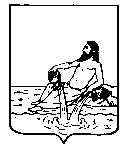 ВЕЛИКОУСТЮГСКАЯ ДУМАВЕЛИКОУСТЮГСКОГО МУНИЦИПАЛЬНОГО ОКРУГАР Е Ш Е Н И Е   от       17.10.2023          №    118                  ___________________________________________________________________________                   ______________________г. Великий Устюг О реализации правотворческой инициативы гражданРуководствуясь статьей 26 Федерального закона от 06.10.2003 № 131-ФЗ «Об общих принципах организации местного самоуправления в Российской Федерации», статьями 14 и 25 Устава Великоустюгского муниципального округа Вологодской области,	Великоустюгская Дума РЕШИЛА:	1. Утвердить прилагаемое положение о реализации правотворческой инициативы граждан.	2. Признать утратившими силу нормативные правовые акты согласно приложению 2 к настоящему решению.3. Настоящее решение вступает в силу после официального опубликования.УТВЕРЖДЕНОрешением Великоустюгской Думыот 17.10.2023 № 118 (приложение 1)ПОЛОЖЕНИЕо реализации правотворческой инициативы граждан    (далее - положение)1. Общие  положения	1.1. Настоящее положение определяет процедуру внесения гражданами в порядке реализации правотворческой инициативы проекта муниципального правового акта в органы местного самоуправления Великоустюгского муниципального округа, а также порядок рассмотрения указанного проекта  муниципального правового акта органами местного самоуправления Великоустюгского муниципального округа.	1.2. Предметом правотворческой инициативы выступают проекты:	1) Устава Великоустюгского муниципального округа, муниципальных правовых актов о внесении изменений в Устав Великоустюгского муниципального округа;	2) муниципальных правовых актов, выносимых на местный референдум;	3) решений Великоустюгской Думы Великоустюгского муниципального округа;	4) муниципальных правовых актов администрации Великоустюгского муниципального округа;	5) муниципальных правовых актов Главы Великоустюгского муниципального округа;	6) муниципальных правовых актов Контрольно-счетной палаты Великоустюгского муниципального округа.	1.3. Не являются предметом правотворческой инициативы проекты:	1)	муниципальных правовых актов по вопросам, не отнесенным законодательством к вопросам местного значения Великоустюгского муниципального округа;	2) бюджета Великоустюгского муниципального округа и муниципальных правовых актов о внесении изменений в бюджет Великоустюгского муниципального округа.	1.4. С правотворческой инициативой выступает инициативная группа  граждан, имеющих место жительства на территории Великоустюгского муниципального округа и обладающих избирательным правом. 	1.5. Минимальная численность инициативной группы граждан составляет три процента от числа жителей Великоустюгского муниципального округа, обладающих избирательным правом.2. Внесение проекта муниципального правового актав порядке реализации правотворческой инициативы в органы местного самоуправления Великоустюгского муниципального округа	2.1. В порядке реализации правотворческой инициативы инициативная группа вносит проект муниципального правового акта в орган местного самоуправления Великоустюгского муниципального округа, уполномоченный на его рассмотрение и принятие с приложением следующих документов:	1) пояснительная записка к проекту, обосновывающая  необходимость принятия муниципального правового акта. Если проектом муниципального правового акта предусматривается расходование бюджетных средств, в пояснительной записке приводится финансово-экономическое обоснование;	2) список граждан, входящих в инициативную группу, с указанием  фамилии, имени, отчества (при наличии), даты рождения, места жительства и подписи лица в поддержку проекта муниципального правового акта;	3) информационное письмо с указанием фамилии, имени, отчества и контактной информации лица, уполномоченного представлять инициативную группу при рассмотрении органом местного самоуправления Великоустюгского муниципального округа проекта муниципального правового акта. 	2.2. Проект муниципального правового акта с прилагаемыми документами  регистрируется в органе местного самоуправления Великоустюгского муниципального округа в день его поступления.	2.3. В течение 10 рабочих дней со дня  регистрации проекта муниципального правового акта с прилагаемыми документами органом местного самоуправления Великоустюгского муниципального округа проводится проверка на предмет их полноты, достаточности и содержания.	2.4. Если проект муниципального правового акта с прилагаемыми документами соответствуют вышеуказанным требованиям инициативной группе в течение 3 рабочих дней со дня окончания проверки в письменном виде направляется информация о передаче проекта муниципального правового акта с прилагаемыми документами на рассмотрение органа местного самоуправления Великоустюгского муниципального округа.	2.5. Проект муниципального правового акта с прилагаемыми документами в течение 3 рабочих дней со дня окончания проверки возвращается инициативной группе в следующих случаях:	1) орган местного самоуправления Великоустюгского муниципального округа не уполномочен рассматривать поступивший в порядке реализации правотворческой инициативы проект муниципального правового акта.	 В указанном случае инициативной группе предоставляется письменная информация об органе местного самоуправления Великоустюгского муниципального округа, уполномоченном рассматривать поступивший в порядке реализации правотворческой инициативы проект муниципального правового акта.	2) проект муниципального правого акта регулирует вопросы, которые не отнесены законодательством к вопросам местного значения Великоустюгского муниципального округа, либо является проектом бюджета Великоустюгского муниципального округа или муниципального правового акта о внесении изменений в бюджет Великоустюгского муниципального округа.	В указанном случае инициативной группе предоставляется письменное обоснование невозможности рассмотрения поступившего в порядке реализации правотворческой инициативы проекта муниципального правового акта.	3)  документы, указанные в пункте 2.1. настоящего положения не представлены, представлены не в полном объеме или содержат не полную информацию.	В указанном случае инициативной группе предоставляется письменное обоснование отказа в приеме документов с указанием недостатков, возможности и сроков их устранения.	4) численность инициативной группы не соответствует численности, установленной пунктом 1.5. настоящего положения.	 В указанном случае инициативной группе предоставляется письменное обоснование отказа в приеме документов.3. Рассмотрение проекта муниципального правового акта в порядке реализации правотворческой инициативы в органе местного самоуправления Великоустюгского муниципального округа	3.1. Проект муниципального правового акта, внесенный в порядке реализации правотворческой инициативы, подлежит рассмотрению органом местного самоуправления Великоустюгского муниципального округа, к компетенции которого относится принятие соответствующего акта, в течение трех месяцев со дня его внесения.	Коллегиальный орган местного самоуправления Великоустюгского муниципального округа рассматривает проект муниципального правового акта, внесенный в порядке реализации правотворческой инициативы, на своем открытом заседании.	3.2. Орган местного самоуправления Великоустюгского муниципального округа, к компетенции которого относится принятие муниципального правового акта, не позднее, чем за семь дней до дня его рассмотрения в письменной форме по адресу, указанному инициативной группой в качестве контактного, извещает уполномоченного представителя инициативной группы о дате, месте и времени рассмотрения проекта муниципального правового акта.	Представителю инициативной группы граждан обеспечивается возможность изложения своей позиции при рассмотрении проекта муниципального правового акта. 	3.3. По результатам рассмотрения проекта муниципального правового акта органом местного самоуправления Великоустюгского муниципального округа выносится мотивированное решение, которое в письменной форме доводится до сведения инициативной группы, а также не позднее чем через 10 дней со дня его принятия публикуется в средствах массовой информации.	Приложение 2к решению Великоустюгской Думыот 17.10.2023 № 118Перечень решенийВеликоустюгской Думы,  Советов городских и сельских поселенийВеликоустюгского муниципального района, признанных утратившими силу	Решения:	1. Великоустюгской Думы Великоустюгского муниципального района:	- от 17.12.2010 № 87 «О Порядке реализации правотворческой инициативы  в  Великоустюгском  муниципальном  районе»;	- от  26.02.2018 № 12 «О внесении изменений в решение Великоустюгской Думы от  17.12.2010 № 87 «О порядке реализации правотворческой инициативы в Великоустюгском муниципальном районе».	2. Совета муниципального образования  «Город Великий Устюг» от 19.05.2006 № 50 «О Порядке реализации правотворческой инициативы граждан в МО "Город Великий Устюг"».	3. Совета городского поселения Красавино от 26.10.2005 № 14 «Об утверждении Положения о правотворческой инициативе».	4. Совета городского поселения Кузино:	- от 02.09.2020 № 17 «О порядке реализации правотворческой инициативы граждан»;	- от 25.11.2021 № 49 «О внесении изменений в порядок проведения реализации правотворческой инициативы граждан».	5. Совета сельского поселения Верхневарженское:	 - от 09.09.2005 № 9 «О Положении о правотворческой инициативе сельского поселения Верхневарженское»;	- от 03.11.2006 № 45 «О внесении изменений и дополнений в решение Совета сельского поселения Верхневарженское от 09.09.2005 № 9»;	- от 25.04.2007 № 11 «О внесении изменений и дополнений в решение Совета сельского поселения Верхневарженское от 09.09.2005 года № 9 «О положении о правотворческой инициативе сельского поселения Верхневарженское»;	- от 05.11.2008 № 34 «О внесении изменений в решение  Совета сельского поселения Верхневарженское от 9.09.2005 № 9 «О положении о правотворческой инициативе сельского поселения Верхневарженское».	6. Совета сельского поселения Красавинское:	- от 06.09.2005 № 11 «Об утверждении положения о правотворческой инициативе в сельском поселении Красавинское»;	- от 24.06.2006 № 47 «О внесении изменений и дополнений в некоторые нормативно-правовые акты Совета сельского поселения Красавинское».	7. Совета сельского поселения Ломоватское:	-  от 28.10.2005 № 21 «О принятии Положения о правотворческой инициативе сельского поселения Ломоватское»;	- от 05.04.2007 № 87 «О внесении изменений в решение Совета № 21 от 28.10.2005 года «О принятии Положения о правотворческой инициативе сельского поселения Ломоватское».	8. Совет сельского поселения Марденгское:	- от 10.12.2005 №  21 «Об утверждении положения о правотворческой инициативе в сельском поселении Марденгское»;	- от 23.05.2007 № 78 «О внесении изменений в решения Советов сельского поселения Марденгское».	9. Совет сельского поселения Опокское:	- от 28.10.2005 № 20 «О принятии Положения о правотворческой инициативе в сельском поселении Опокское»;	- от 03.10.2008  № 33 «О внесении дополнений в решение Совета № 20 от 28 октября 2005 года «Об утверждении Положения о правотворческой инициативе в сельском поселении Опокское».	10. Совет сельского поселения Орловское:	-  от 30.11.2005 № 17 «Об утверждении положения о правотворческой инициативе сельского поселения Орловское»;	- от 20.04.2007 № 12 «О внесении изменений в решение Совета сельского поселения Орловское от 30.11.2005 года № 17».	11. Совета сельского поселения Самотовинское:	- от 09.09.2005 № 11 «Об утверждении Положения о порядке реализации правотворческой инициативы в сельском поселении Самотовинское»;	- от 14.07.2006 № 11  «О внесении изменений и дополнений в отдельные решения Совета и об отмене отдельных решений Совета сельского поселения Самотовинское»;	- от 04.05.2007 № 10 «О внесении изменений и дополнений в некоторые решения Совета и о признании отдельных решений Совета сельского поселения Самотовинское утратившими силу».	12. Совета сельского поселения Теплогорское от 25.08.2005 № 13 «О принятии Положения о правотворческой инициативе в сельском поселении Теплогорское».	13. Совета сельского поселения Трегубовское:	-  от 25.11.2005 № 16 «Об утверждении положения о правотворческой инциативе»;	- от 24.12.2007 № 52 «О внесении изменений и дополнений в некоторые решения Совета сельского поселения Трегубовское и о признании отдельных решений Совета сельского поселения Трегубовское утратившими силу»;	- от 05.02.2008 № 07 «О внесении изменений и дополнений в некоторые решения Совета сельского поселения Трегубовское и о признании отдельных решений Совета сельского поселения Трегубовское утратившими силу».	14. Совета сельского поселения Усть-Алексеевское от 24.04.2007 №  14 «О внесении изменений и дополнений в решения Совета сельского поселения Усть-Алексеевское».	15. Совета сельского поселения Юдинское:	- от 09.09.2005 № 15 «О правотворческой инициативе граждан»;	- от 23.06.2006 № 18 «О внесении изменений и дополнений в положение о правотворческой инициативе в сельском поселении Юдинское, утвержденное решением Совета сельского поселения Юдинское от 09 сентября 2005 года N 15»;	- от 26.04.2007 № 10 «О внесении изменений и дополнений в решение Совета сельского поселения Юдинское от 9 сентября 2005 года N 15 "О правотворческой инициативе"».Председатель Великоустюгской Думы_______________С.А. КапустинГлава Великоустюгского муниципального округа Вологодской области _______________А.В. Кузьмин     